Образовательный маршрут для организации совместной деятельности родителей и детей в сети Интернет.	Образовательный маршрут является результативной формой сотрудничества педагогов, родителей и детей. Целью педагогического образовательного маршрута является повышение педагогической компетентности родителей, вовлечение их в образовательный процесс и обогащение детско-родительских отношений.Воспитатели: Венкова Л.И.Леонова В.Г.
Образовательная область: познавательное развитие.«Моя семья»Цель:  углублять представления детей о семье и её истории.Задачи:  коррекционно-образовательные: закреплять представления о семье, семейных традициях, распределении семейных обязанностей;коррекционно-развивающие: продолжать развивать познавательные способности, аргументированную речь;коррекционно-воспитательные: воспитывать любовь и бережное отношение к членам своей семьи.Целевая аудитория: дети 5-6 лет. Уважаемые родители!Этот образовательный маршрут посвящён семье. Это хорошая возможность подкрепить впечатления детей о семье и её истории, выразить полученные знания и эмоции в изобразительной деятельности. Речевая работа в процессе разных видов деятельности будет побуждать детей высказываться на темы из личного опыта, строить предложения разной грамматической конструкции, образовывать слова и пр..Уважаемые взрослые, посвятите немного своего времени на общение со своим ребенком, следуя шагам данного образовательного маршрута, который был разработан в помощь родителям.Вы можете четко следовать логике предлагаемого маршрута, проводя вместе свободные вечера и выходные дни, четко следовать рекомендациям, а можете построить свой маршрут, если ребенка что-то очень заинтересовало. Самое главное оставайтесь вместе с детьми и помогайте им познавать новое об окружающем. Желаем удачи!Дети любят отгадывать загадки.Это интересно и увлекательно, ведь ребёнок знает всех домочадцев, помнит их характер и настроение.Дружная, весёлая семья – залог высокого интеллектуального уровня ребёнка. Загадки про семью с ответами – это важная часть в развитии ребёнка, ведь в семье формируются духовные и моральные понятия!Загадки про семью для детей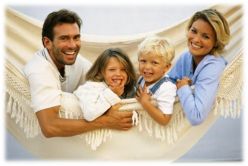 Интересные детские загадки о семье. Загадки про маму, загадки про бабу, загадки про дедушку, про бабушку и других членов семьи.  Все загадки с ответами.* * *Кто загадки отгадает,Тот своих родных узнает:Кто-то маму, кто-то папу,Кто сестренку или брата,А узнать вам деда с бабой —Вовсе думать-то не надо!Все родные, с кем живете,Даже дядя или тетя,Непременно вам друзья,Вместе вы — одна СЕМЬЯ!Без чего на белом светеВзрослым не прожить и детям?Кто поддержит вас, друзья?Ваша дружная... (семья)Это слово каждый знает,Ни на что не променяет!К цифре «семь» добавлю «я» —Что получится? (Семья)http://ped-kopilka.ru/vneklasnaja-rabota/zagadki-schitalki-i-skorogovorki/zagadki-pro-semyu-dlja-detei.htmlПрочитайте детям стихи.Детские стихи о семье от разных авторов учат ребёнка любить своих родителей, бабушек, дедушек, братьев и сестёр. Написанные простым и понятным языком, эти стихи не оставят равнодушными ни взрослых, ни детей.                       ***Семья – защита от обид, Для малышей она как щит. Как прочная она броня От холода и от огня. Случилась с малышом беда, Семья поймёт его всегда; Порой за шалость побранит Но все равно потом простит. Семья – любви волшебный край, Она как драгоценный рай, В котором вера и мечта Ее иссякает никогда. Всем детям на земле нужна Семьи волшебная страна, Чтобы любить и жалеть, Чтобы они могли взлететь.«Моя родня»Мама с папой – моя родня. Нет роднее родни у меня. И сестренка – родня, и братишка, И щенок лопоухий – Тишка. Я родных своих очень люблю. Скоро всем им подарки куплю Папе будет моторная лодка, Маме в кухню – удобная щенка, Молоток настоящий – братишке, Мяч – сестренке, игрушку – Тишке. А еще есть друг у меня, Друг Сережа мне тоже родня. Я к нему прибегаю с утра, Без него мне игра не игра. Все секреты ему расскажу, Все на свете ему подарю!  Я.Аким              ***Без чего на белом светеВзрослым не прожить и детям?Кто поддержит вас, друзья?Ваша дружная...       (семья)Это слово каждый знает,Ни на что не променяет!К цифре «семь» добавлю «я» —Что получится?    (Семья)Пословицы и поговорки, загадки и стихи о семье.В дружной семье и в холод тепло.В недружной семье добра не бывает.В своем доме и стены помогают.В семье и каша гуще.В семье разлад, так и дому не рад.В хорошей семье хорошие дети растут.Везде хорошо, но дома лучше.Вся семья вместе, так и душа на месте.Дерево держится корнями, а человек семьей.Для внука дедушка — ум, а бабушка — душа.Доброе братство лучше богатства.Дружная семья не знает печали.Материнский гнев, что весенний снег: и много его выпадет, да скоро растает.Мать всякому делу голова.Мать кормит детей, как земля людей.На что и клад, когда в семье лад.Не будет добра, коли в семье вражда.Не прячь свои неудачи от родителей.Отец наказывает, отец и хвалит.При солнышке тепло, при матери добро.Семейный горшок всегда кипит.Семье, где помогают друг другу, беды не страшны.Семьей дорожить — счастливым быть.Сердце матери греет лучше солнца.Согласье в семье — богатство.Ссора в своей семье — до первого взгляда.Старший брат как второй отец.Счастье родителей — честность и трудолюбие детей.У кого есть бабушка и дед, тот не ведает бед.            http://nsportal.ru/detskiy-sad/razvitie-rechi/2012/06/23/poslovitsy-i-pogovorki-zagadki-i-stikhi-o-semeДети любят мастерить.  В этом вам поможет ссылка на сайт:https://yandex.ru/images/search?text=%D0%BF%D0%BE%D0%B4%D0%B5%D0%BB%D0%BA%D0%B8%20%D0%BD%D0%B0%20%D1%82%D0%B5%D0%BC%D1%83%20%D1%81%D0%B5%D0%BC%D1%8C%D1%8F%20%D0%B4%D0%BB%D1%8F%20%D0%B4%D0%B5%D1%82%D0%B5%D0%B9%205-6&stype=image&lr=2&noreask=1&parent-reqid=1487531314235412-5623591148119077421453152-ws35-958&source=wizСписок книг о семье для детей.Все мы родом из детства, из своей семьи. На страницах книг истории о семьях, детях, дедушках и бабушках, братьях и сестрах бывают смешными и грустными, веселыми и трагическими. Подборка самых интересных книг о семьеКниги про семью для дошкольников 4-7 летАгния Барто ДомаЕго семьяВ пустой квартиреМладший братТатьяна АгибаловаВ семейном кругуЧто может быть семьи дороже?Олег БундурПро любовьВоскресеньеСемьяПапу с мамой берегуЯ. Л. Аким Мужчина в домеМой брат МишаВ. Д. Берестов Король Люлю. Е. А. Благинина Мать;Вот какая мама;Наш дедушка;Научу обуваться и братца;АленушкаСергей Михалков НедотепаВ.Ю.Драгунский«Чики-брык»Прочитайте детям  сказки:Сказка про семью со словами «жили-были»Сказки про семью – вне моды. Они интересны, актуальны и по сей день. Семья – важнейшая ячейка общества. В семье все радости умножаются. А если кому-то нужна помощь, то члены семьи обязательно найдут какой-то выход.Сказка «Семейное приключение»
Автор: Ирис РевюЖили-были мама, папа, сынок Яша и дочка Мила. Семья как семья, каких много. В выходной день мама готовила вкусные пироги, и вся семья пила чай с пирогами и вареньем.Дети у мамы и папы были хорошими, но не очень аккуратными. А ещё они не любили складывать вещи на место. Разбросают игрушки, раскидают книжки – а мама убирает за ними.Но вот однажды дети играли в большую игру и устроили страшный кавардак. После игры папа попросил все вещи разложить по местам и ушёл в дальнюю комнату. Но дети его не послушались. Мама, расстроенная, отправилась на кухню.Дети остались в своей комнате одни. И вдруг… Книжка, валяющаяся на полу зашевелилась, и из неё выскочил… самый настоящий Мойдодыр. Увидев непричёсанных Яшу и Милу, а также раскиданные игрушки и книжки, он страшно разозлился и сказал, что если дети не приведут себя в порядок и не приберут игрушки, то он отправит их или в Страну Грязнуль или в Страну Разбросанных Игрушек.Дети испугались и сделали всё, что сказал им Мойдодыр. Они не хотели отправляться в неведомые страны, им нравилось жить дома, с мамой и папой.— А если я ещё раз увижу непорядок, — сказал Мойдодыр, — то пожалуюсь своим подданным, а они научать вас следить за чистотой!С тех пор Яша и Мила ходили аккуратными и поддерживали в доме порядок.А как мама и папа были довольны!В помощь родителям обучающее видео про семью:https://www.youtube.com/watch?v=OCtdkwBgi7khttp://viyoutube.com/video/yx3-7z1p7Ls/%22%D0%BC%D0%BE%D1%8F%20%D1%81%D0%B5%D0%BC%D1%8C%D1%8F%22%20%D0%B5%20%D0%BA%D1%83%D1%80%D1%8F%D1%87%D0%B8%D0%B9,%20%D0%BF%D0%BE%D1%91%D1%82%20%D0%BC%20%D0%BC%D0%B5%D0%BB%D1%8C%D0%BD%D0%B8%D0%BAДети любят рисовать. Предложите им раскраски по теме. Раскраска семья предназначена для самых маленьких. Именно она поможет малышу понять кто те люди, которые окружают его своей любовью. Бабушки, дедушки, мама, папа, брат и сестра – это семья. Сопровождая этот процесс своими рассказами о близких, вы сможете помочь ему в этом. Наполните каждую предложенную картинку смыслом, придумав новую историю, об изображенных на ней персонажах. Можно распечатать раскраску семья и предложить малышу подобрать рисунки, ассоциирующиеся у него с вашей семьей. Раскраска семья – это добрая и интересная история о жизни мудрой бабушки, всезнающего дедушки, доброй мамы, занятого, но такого веселого папы и маленьких непосед – детей. Веселые картинки наверняка хоть раз оживали в любом доме, в котором обитают шалунишки, непоседы, привереды и капризули. Близкие и понятные сюжеты будут интересны малышам.Раскрашивать – трудиться интересно, постигать новые вершины, открывать творческие горизонты. Ведь работа с цветными карандашами, красками, фломастерами помогает выпустить на волю творческий потенциал ребенку, рассказать о внутренней начинке, даже переживаниях. Полезна раскраска семья еще и тем, что она является хорошей подсказкой для взрослых в нелегком деле - понять собственных детей. Для этого нужно попросить ребенка дать имена персонажам и придумать историю о них. Такой подход пропагандируют психологи и знатоки детских душ. Ведь такие рассказы будут благоприятно влиять на различные сферы развития - от физиологического до эмоционального.http://tvoiraskraski.ru/interesnye-raskraski/raskraska-semyaТворческих успехов вам и вашим детям!!!